MY LEARNING WEBhttp://learning.hccs.edu/faculty/christopher.alas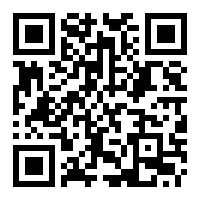 LEARNING WEB ACCESS AND STUDENTS WIL BE INFORMED OF ANY CHANGESThis class is a web-enhanced class which means some of your class work will come directly from the Internet.  You will be required to access my website for class information, assignments and messages.  Bookmark this site and view frequently—at least two or three times a week.  It is your responsibility to keep current with assignments, messages and information utilizing this site.    REMIND MEAll students register with www.remind.com and enter the code for the class and use your cell phones to receive messages via texts: remind.com/join/hhd242Bonus OpportunitiesWriting at a collegiate level is your ultimate goal in order to succeed in college and life. There will be opportunities to earn extra credit points added to every exam by writing a 5 page paper concerning any topic in Psychology. Topics have to be PRE-APPROVED by the instructor and written in APA 6 format. Papers are due one week after the exam AND with pre-approval from the instructor. Students can earn up to 5 points added to their exam. Writing is essential to you academic success and I encourage everyone to take advantage of these bonus points because there are no other opportunities for bonus points in this class. You may do a paper on any topic in Psychology using peer review articles only, write an analysis of any links I have posted on my learning web (with Instructor approval), or an article review. Article reviews can be based on articles I have posted on my learnng web or articles of your choice. During the semester we will have a guest speaker and you may write an analysis paper on them as well.CRITERIA FOR JOURNAL ARTICLE CRITIQUETOPICArticle topics must be selected from topics within the discipline of psychology.More information on topic selection/assignment will be provided by your instructor.SOURCE	The journal article…must be current.must come from professional, scientific journals.must be a research article (MUST HAVE SECTIONS LABELED “METHODS”, “RESULTS” & “DISCUSSION”)GUIDELINESSpecific guidelines are listed on the next page.Any further details will be provided by your instructor. FORMATYou must use APA 6 format. The format directions can be found on the following web sites: http://owl.english.purdue.edu/owl/resource/560/01/APA format requirements include a cover page, reference page, in-text citations, etc.PLAGIARISM WILL NOT BE TOLERATED.  All information must be stated in your own words.HOW TO TURN THIS IN & DUE DATEEach student must turn in their critique and a complete copy of the journal article to receive credit both electronically and in person. There will be a 5 point deduction for each day late.All critiques will be submitted electronically in Blackboard. More details will be provided by The due date is on the calendar but subject to change.STRUCTURE OF JOURNAL ARTICLE CRITIQUEIntroduction (PURPOSE: to educate the reader on the topic/concept)will define topic and other key termswill include symptoms, statistics of occurrence and current information in the fieldMain body (PURPOSE: to explain the research conducted in the article)will state what you found in the journal articleHYPOTHESIS or PURPOSE: What were the researchers trying to discover (i.e. what was the hypothesis or purpose)?This is usually found at the beginning of the article.   Usually the hypothesis or statement of a problem appears at the end of the review of the literature, most often in the last or next to last paragraph.  The words that indicate  that it is a hypothesis are, "We will examine. . ." or "Our  hypothesis is . . ."  In a statement of a problem, the researcher may say, "We plan to  see if a relationship...," "We proposed to observe...," or  "The problem we proposed to study..."   (You must use your own words—do NOT use quotes).METHODOLOGY: How was the research conducted (research design or type of study)?Is the research descriptive (case study, naturalistic observation, laboratory observations, surveys, tests), correlation, experimental, or developmental? For more information on research methods, refer to chapter 1 of your text.  When and where the research was conducted?How long did the study take?Who were the participants? (number [N], age, sex, criteria to be a part of study)?RESULTS/DISCUSSION: What did the researchers actually find in relation to their hypothesis/purpose?  ARTICLE MAY STATE: The researchers found that  . . .What limitations did the researchers reveal?Summary/conclusion (PURPOSE: to show critical thinking in regards to the research)How does the information in the article integrate with information from class discussion, the text, and/or other information in the discipline?TIP: It is a good idea to use the subject index in your text to look up the topic in your text. What is your opinion of the research findings? EXAMPLE: was this research well done or not and why?Why is this topic/research important? (relevance/benefits to community and/or society)EXAMPLE: A conclusion to a study that suggests a new therapy/treatment for children with ADHD might help the child struggling to perform successfully in school, which then improves her confidence, her relationship with her parents, siblings, and classmates. Write about the implications of this new treatment.In what ways does this topic relate to your own personal experience and how is your experience in agreement or disagreement with the outcome of this study? How has your opinion of this topic changed since your review of the study?